Republika e Kosovës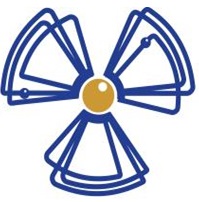 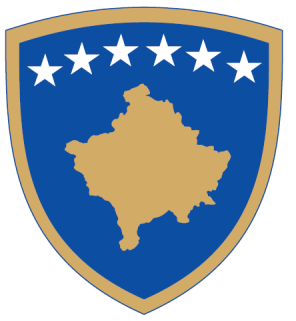 Republika Kosova - Republic of KosovoQeveria – Vlada – GovernmentZyra e Kryeministrit /  Ured Premijera / Office of the Prime Minister  Agjencia e Kosovës për Mbrojtje nga Rrezatimi dhe Siguri BërthamoreKosovska Agencija za Zastitu od Zracenja i Nuklearnu BezbednostKosovo Agency for Radiation Protection and Nuclear SafetyAneksi III i Udhëzuesit Nr. 01/2020                                                                                            F- 8.1 -APLIKACIONI PËR RI-NJOHJEN E EKSPERTËVE PËR MBROJTJE NGA RREZATIMI JONIZUESTË DHËNAT E APLIKUESIT:LISTA E PRAKTIKAVE PËR TË CILAT KËRKOHET RI-NJOHJA:LISTA E DOKUMENTACIONIT PËR RI-NJOHJE SI EKSPERT PËR MBROTJE NGA RREZATIMI JONIZUES:  Kopje të diplomave të studimeve nëse ka ndryshime   Kopjet e certifikatave të trajnimeve  Dëshminë e kalimit të testit për Ekspertin për Mbrojtjen nga Rrezatimi Jonizues nga Instituti i Fizikës të UP-së.  Dokumente shtese (specifiko): ________________________________________________________________VERIFIKIMI I PERSONIT FIZIK :Emri dhe mbiemri:Të dhënat e kontaktit:Tel:E-mail:Të dhënat e kontaktit:Tel:E-mail:Qyteti:Qyteti:Kodi postar:Rruga dhe numri:Rruga dhe numri:Kodi postar:Mjekësi:Mjekësi:Industri dhe te tjera:Industri dhe te tjera:Radiologji diagnostike Radiografi industrialeRadiologji intervenueseTeknika të njehësimitMjekësi BërthamoreTeknika të hapjes së puseveRadioterapi/OnkologjiMenaxhim të mbetjeve radioaktive dhe dekomisionimTe tjera (specifiko):Të tjera (specifiko):Emri mbiemri dhe nënshkrimi:         _____________________________________________________________                                    V.V.          Data:______/_______/________